APPENDIX CStormwater Control Plan Templatefor Small Projects/Single-Family HomesIntroductionThe California State Water Resources Control Board reissued the Phase II NPDES Permit for Small Municipal Storm Sewer Systems (MS4s) in February 2013. As of June 30, 2015, development projects that create or replace between 2,500 square feet and 5,000 square feet of impervious surface (roofs or pavement), including single-family homes, must incorporate one or more measures to reduce runoff.* This requirement is part of municipalities’ comprehensive effort to reduce runoff pollution. Some municipalities may choose to implement the requirements earlier, and/or on projects that create or replace less than 2,500 square feet of impervious surface.It is easy to achieve compliance with the stormwater requirements for small land development projects. Compliance for each project must be carefully documented. Please complete the following form and submit it as directed by municipal staff.In addition, staff will review your site plan to confirm that the following design strategies have been incorporated into your project:Limit disturbance of creeks and natural drainage featuresMinimize compaction of highly permeable soilsLimit clearing and grading of native vegetation at the site to the minimum area needed to build the project, allow access, and provide fire protectionMinimize impervious surfaces by concentrating development on the least-sensitive portions of the site, while leaving the remaining land in a natural undisturbed state*The type and extent of runoff reduction measures required for any specific project will be determined by local staff consistent with a maximum extent practicable standard. Projects that create or replace 5,000 square feet or more of impervious surface, except for detached single-family homes, require a comprehensive Stormwater Control Plan for Regulated Projects.Step-by-Step InstructionsThe steps are:Fill out the Project Data Form (below) and select one or more runoff reduction measures.Prepare a site plan or sketch. Specify and design the runoff reduction measures you will use to meet the stated minimum requirements. Complete your submittal, which will include:Project Data FormSite Plan or SketchCompleted checklist for each Runoff Reduction Measure selectedStep 1: Project Data Form and Runoff Reduction Measure SelectionComplete all fields. Step 2: Delineate impervious areas and locations of runoff reduction measuresDelineate the impervious area. On a site plan or sketch, show the impervious area—for example, a roof, or portion of a roof, or a paved area—that will drain to your runoff reduction measure. Typically, these delineations follow roof ridge lines or grade breaks. Alternatively, show the type and extent of pervious paving. An example sketch is attached.Indicate the location and kind of runoff reduction measure you’ve selected. At least one option, designed to manage runoff from some amount of impervious area—or to avoid creating runoff—is required.For each option selected, there is a brief checklist to confirm your design and your submittal meet minimum requirements.Step 3: Complete and submit your planConsult with municipal staff about when and how to submit your Stormwater Control Plan. 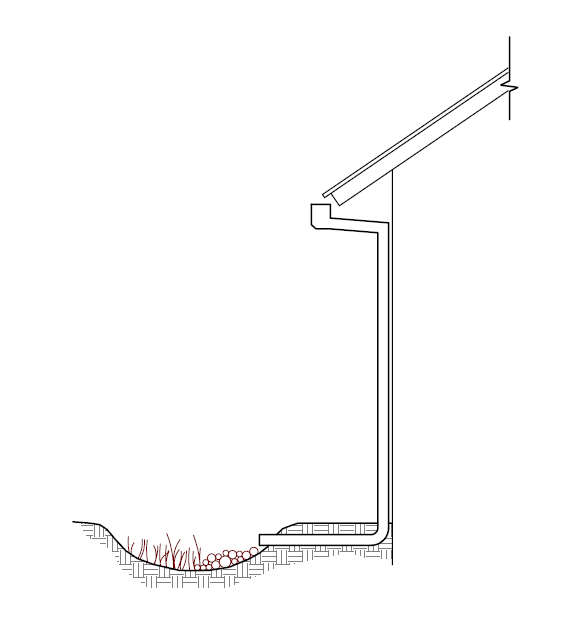 Runoff Reduction OptionsOption 1: Disperse runoff from roofs or pavement to vegetated areas. This is the simplest option. Downspouts can be directed to vegetated areas adjacent to buildings, or extended via pipes to reach vegetated areas further away. Paved areas can be designed with curb cuts, or without curbs, to direct flow into surrounding vegetation.On the site plan, show:Each impervious area from which runoff will be directed, and its square footage.The vegetated areas that will receive runoff, and the approximate square footage of each. If necessary, explain in notes on the plan how runoff will be routed from impervious surfaces to vegetated areas.Confirm the following standard specifications are met:Tributary impervious square footage in no instance exceeds twice the square footage of the receiving pervious area.The design, including slopes and soils, reflects a reasonable expectation that an inch of rainfall will soak into the soil and produce no runoff.Roof areas collect runoff and route it to the receiving pervious area via gutters and downspouts.Paved areas are sloped so drainage is routed to the receiving pervious area.Runoff is dispersed across the vegetated area (for example, with a splash block) to avoid erosion and promote infiltration.Vegetated area has amended soils, vegetation, and irrigation as required to maintain soil stability and permeability.Any drain inlets within the vegetated area are at least 3 inches above surrounding grade.Option 2: Permeable Pavement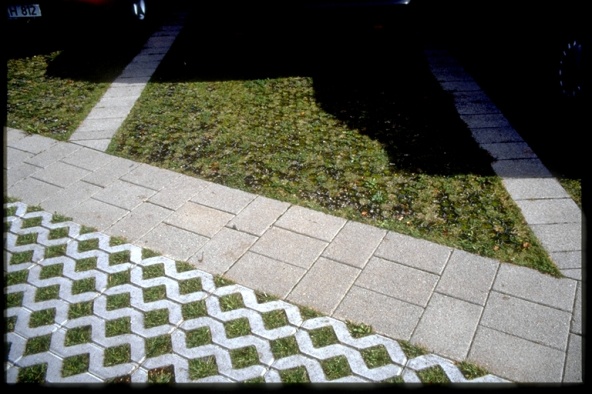 This option can be easy to install and maintain, cost-effective, and can add aesthetic value to your project. Permeable pavements may include pervious concrete, pervious asphalt, porous pavers, crushed aggregate, open pavers with grass or plantings, open pavers with gravel, or solid pavers. Show on your site plan:Location, extent and types of pervious pavements. Confirm the following standard specifications are met:No erodible areas drain on to permeable pavement.Subgrade compaction is minimal.Reservoir base course is of open-graded crushed stone. Base depth is adequate to retain rainfall (3 inches is adequate) and support design loads (more depth may be required).No subdrain is included or, if a subdrain is included, outlet elevation is a minimum of 3 inches above bottom of base course.Subgrade is uniform and slopes are not so steep that subgrade is prone to erosion.Rigid edge is provided to retain granular pavements and unit pavers.Solid unit pavers, if used, are set in sand or gravel with minimum 3/8 inch gaps between the pavers. Joints are filled with an open-graded aggregate free of fines.Permeable concrete or porous asphalt, if used, are installed by industry-certified professionals according to the vendor’s recommendations.Selection and location of pavements incorporates Americans with Disabilities Act requirements (if applicable), site aesthetics, and uses.Option 3: Cisterns or Rain BarrelsUse of cisterns or rain barrels to comply with this requirement is subject to municipality approval. Planning and Building Permits may be required for larger systems. Show on your site plan:Impervious areas tributary to each cistern or rain barrel.Location of each cistern or rain barrel.Confirm the following standard specifications are met:Rain barrels are sited at grade on a sound and level surface at or near gutter downspouts.Gutters tributary to rain barrels are screened with a leaf guard or maximum ½-inch to ¼-inch-minimum corrosion-resistant metallic hardware fabric.Water collected will be used for irrigation only.Openings are screened with a corrosion-resistant metallic fine mesh (1/16 inch or smaller) to prevent mosquito harborage.Large openings are secured to prevent entry by children.Rain barrels and gutters are to be cleaned annually.The local mosquito and vector control district is informed of the installation. The district will be provided additional information and/or rights of entry if they request.Option 4: Bioretention Facility or Planter Box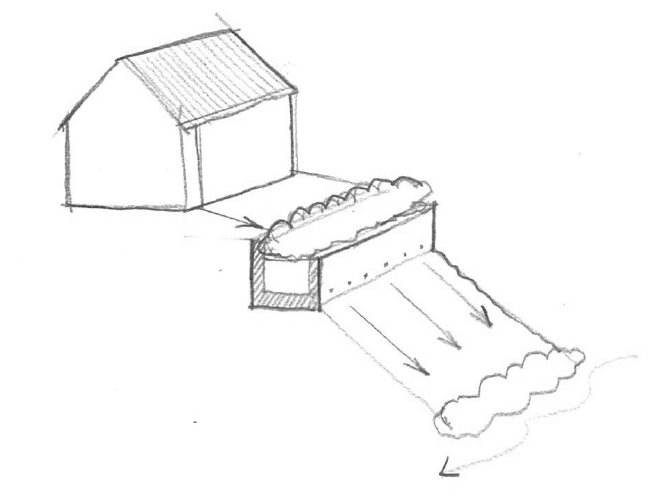 An above-ground planter box may be appropriate if the development site lacks level landscaped areas for dispersion and pervious pavements are not practical. Planter boxes and bioretention facilities can treat runoff from impervious surfaces 25 times their area (sizing factor of 0.04).Detailed design guidance for bioretention facilities is in Chapter 4 of the BASMAA Post-Construction Manual.Show on your site plan:Impervious areas tributary to the planter box.Location and footprint of planter box.Confirm the following standard specifications are met:Reservoir depth is 4"-6" minimum.18" depth soil mix with minimum long-term infiltration rate of 5"/hour. See http://www.cccleanwater.org/c3-guidebook.html for a list of soil mix suppliers.Surface area of soil mix is a minimum 0.04 times the tributary impervious area.“Class 2 perm” drainage layer 12" deep.No filter fabric.Perforated pipe (PVC SDR 35 or approved equivalent) underdrain with outlet located flush or nearly flush with planter bottom. Connection with sufficient head to storm drain or discharge point.Underdrain has a clean-out port consisting of a vertical, rigid, non-perforated PVC pipe, connected to the underdrain via a sweep bend, with a minimum diameter of 4" and a watertight cap. Overflow outlet connected to a downstream storm drain or approved discharge point. Planter is set level.Emergency spillage will be safely conveyed overland.Plantings are suitable to the climate, exposure, and a well-drained soil.Irrigation system with connection to water supply, on a separate zone.Useful ResourcesThe following references may be useful for design. Designs must meet the minimum standard specifications herein.BASMAA Post-Construction Manual. Start At the Source: Design Guidance Manual for Stormwater Quality. 
Bay Area Stormwater Management Agencies Association, 1999. Concrete Promotion Council of Northern CaliforniaCalifornia Asphalt Pavement AssociationInterlocking Concrete Pavement Institute
http://www.icpi.org/Porous Pavements, by Bruce K. Ferguson. 2005. ISBN 0-8493-2670-2Example SketchThe example below illustrates the level of detail required. Three options are shown; 
one or more such measures is required. 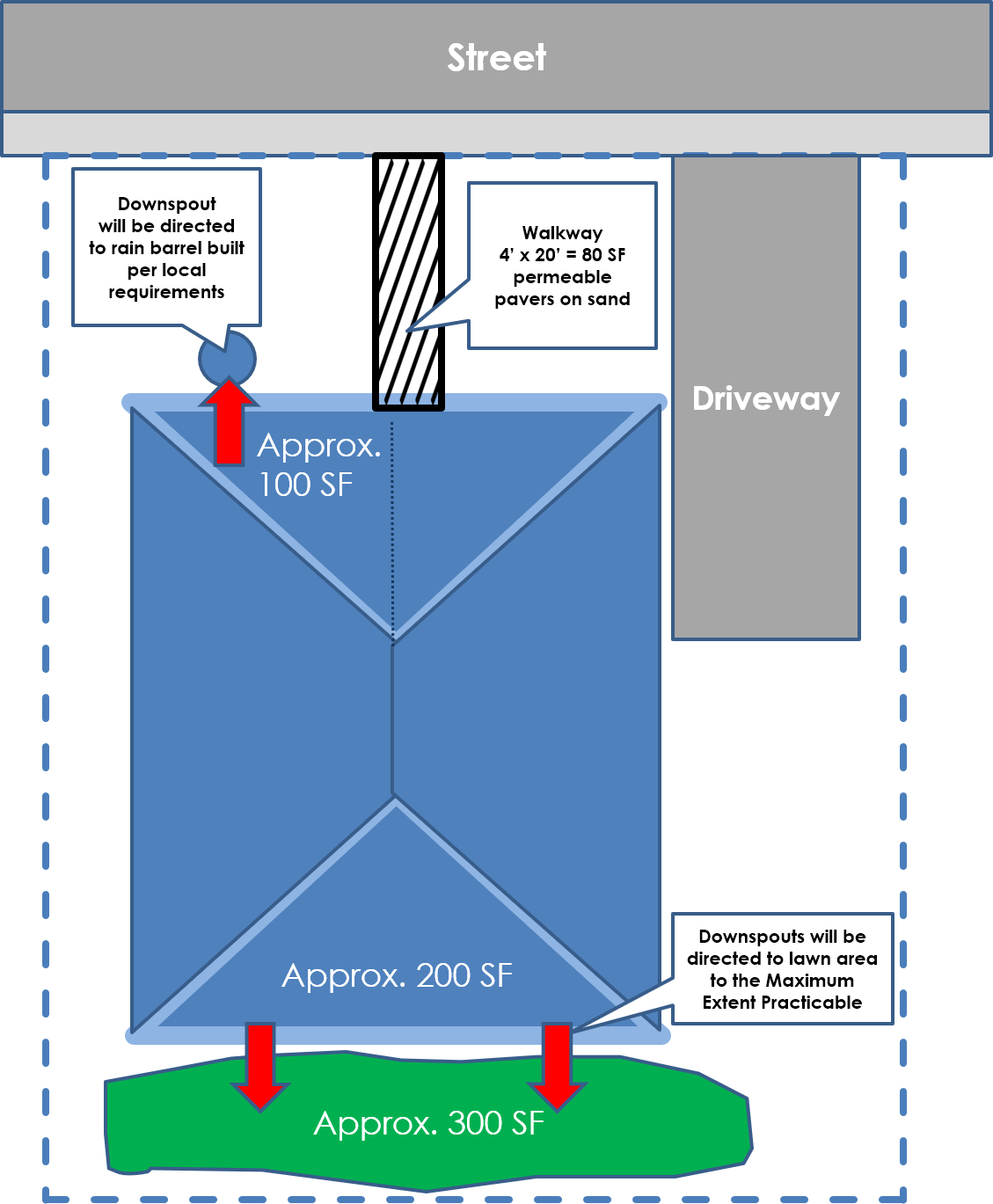 Project Name/NumberApplication Submittal Date
[to be verified by municipal staff]Project Location 
[Street Address if available, or intersection and/or APN]Name of Owner or DeveloperProject Type and Description
[Examples: “Single Family Residence,” “Parking Lot Addition,” “Retail and Parking”]Total Project Site Area (acres)Total New or Replaced Impervious Surface Area (square feet) 
[Sum of impervious area that will be constructed as part of the project]Total Pre-Project Impervious Surface AreaTotal Post-Project Impervious Surface AreaRunoff Reduction Measures Selected(Check one or more)1. Disperse runoff to vegetated area2. Pervious pavement3. Cisterns or Rain Barrels4. Bioretention Facility or Planter Box